РОЖИЩЕНСЬКА МІСЬКА РАДАВОЛИНСЬКОЇ ОБЛАСТІРОЗПОРЯДЖЕННЯ
30 жовтня 2023 року                       м. Рожище	                                №188-рвПро внесення змін до розпорядження міського голови від 10.04.2023 року №68-рв«Про підвищення рівня готовностізахисних споруд цивільного захистудля укриття населення Рожищенської громади»Відповідно до статей 19, 32 Кодексу цивільного захисту України, підпункту 10 пункту «а» статті 361 , пункту 20 частини четвертої статті 42 Закону України «Про місцеве самоврядування в Україні», постанови Кабінету Міністрів України від 10 березня 2017 року № 138 «Деякі питання використання захисних споруд цивільного захисту», з метою приведення захисних споруд цивільного захисту в готовність до використання для укриття населення Рожищенської територіальної громади:1. Внести до складу комісії Рожищенської міської ради з оцінки стану готовності до використання за призначенням наявних захисних споруд цивільного захисту, а також з оглядів та обстежень підвальних та інших заглиблених приміщень, які можуть бути використані у якості захисних споруд цивільного захисту: споруд подвійного призначення та найпростіших укриттів на території Рожищенської територіальної громади (далі – комісія), затвердженого розпорядженням Рожищенського міського голови від 10.04.2023 року №68-рв «Про підвищення рівня готовності захисних споруд цивільного захисту для укриття населення Рожищенської громади»,  такі зміни:1) Вивести зі складу комісії Андрієвського Романа Юрійовича;2) Увести до складу комісії членом комісії САЛОВА Михайла Борисовича – головного інспектора відділу запобігання надзвичайних ситуацій Луцького районного управління Головного управління ДСНС України у Волинській області. 2. Контроль за виконанням цього розпорядження залишаю за собою.Міський голова  		                                                   Вячеслав ПОЛІЩУК	Олександр Мазелюк 215 41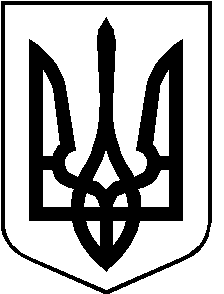 